В соответствии со ст.ст. 11.2, 11.3, 11.10 Земельного кодекса Российской Федерации, Приказом Минэкономразвития России от 27.11.2014  № 762 "Об утверждении требований к подготовке схемы расположения земельного участка или земельных участков на кадастровом плане территории и формату схемы расположения земельного участка или земельных участков на кадастровом плане территории при подготовке схемы расположения земельного участка или земельных участков на кадастровом плане территории в форме электронного документа, формы схемы расположения земельного участка или земельных участков на кадастровом плане территории, подготовка которой осуществляется в форме документа на бумажном носителе" и согласовании Минприроды Чувашии от 26.09.2019 №12/32-14419, администрация Ибресинского района Чувашской Республики п о с т а н о в л я е т:Утвердить схему расположения земельного участка на кадастровом плане территории Климовского сельского поселения Ибресинского района Чувашской Республики в связи с: образованием земельного участка из земель или земельных участков, находящихся в государственной или муниципальной собственности в кадастровом квартале 21:10:000000. Проектная площадь: 4 812 кв. м. Категория земель: земли сельскохозяйственного назначения. Разрешенное использование: сельскохозяйственное использование, (код по классификатору 1.0). Территориальная зона в соответствии с ПЗЗ: СХ-1 (Зона сельскохозяйственных угодий). Местоположение земельного участка: Чувашская Республика-Чувашия, Ибресинский район, Климовское сельское поселение.Заместитель главы администрацииИбресинского района – начальникотдела сельского хозяйства                                                                         В.Ф. ГавриловЕрмошкин М.П.8 (83538) 22571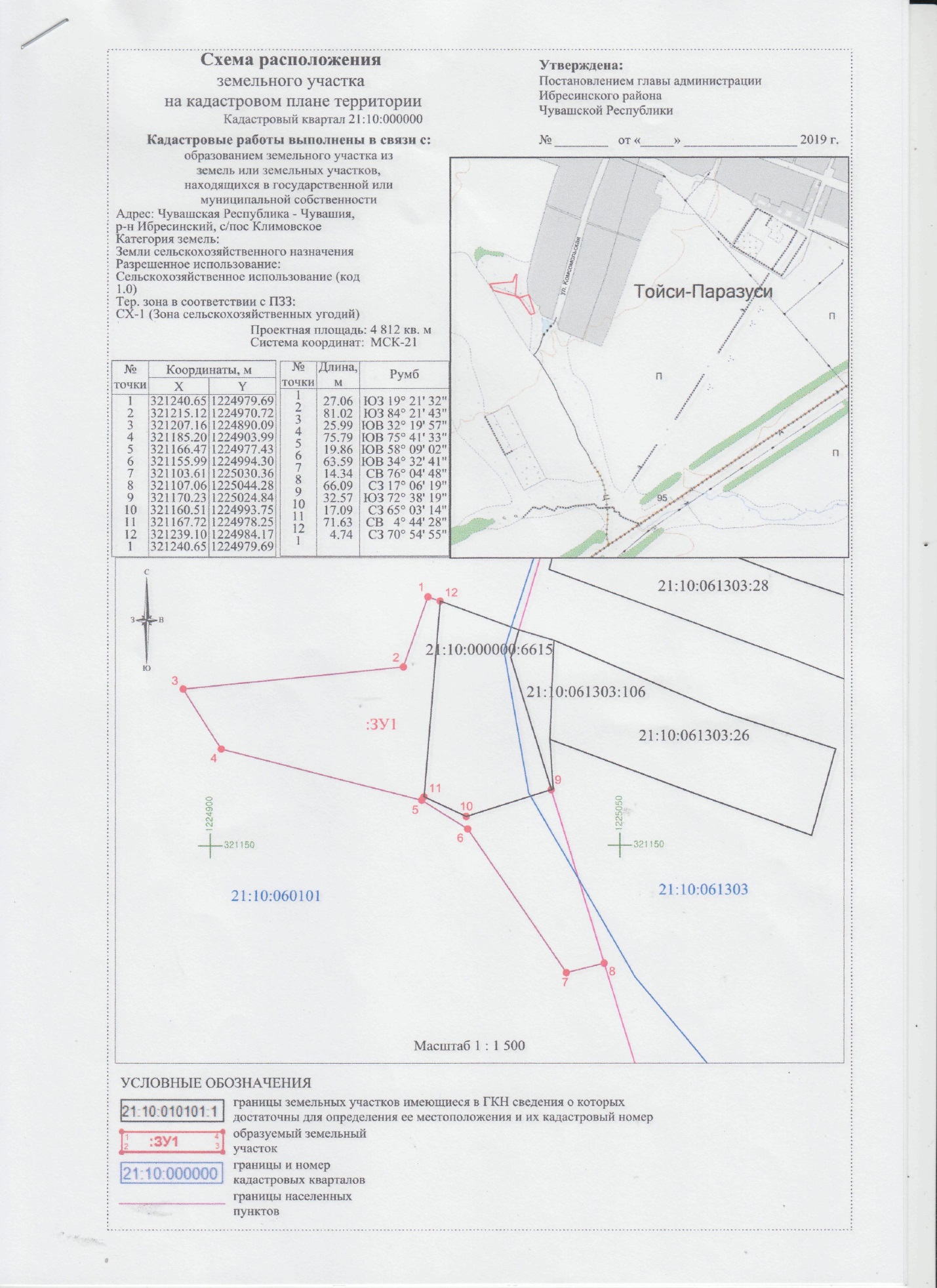 ЧĂВАШ РЕСПУБЛИКИ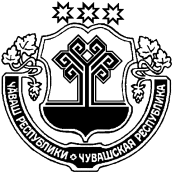 ЧУВАШСКАЯ РЕСПУБЛИКАЙĚПРЕÇ РАЙОНĚН АДМИНИТРАЦИЙЕЙЫШĂНУ01.10.2019           592 № Йěпреç поселокěАДМИНИТРАЦИЯИБРЕИНКОГО РАЙОНАПОСТАНОВЛЕНИЕ01.10.2019   № 592поселок ИбресиОб утверждении схемы  расположения земельного участка на кадастровом плане территории Климовское сельского поселения Ибресинского района Чувашской Республики